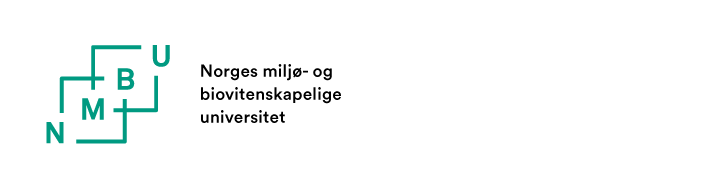 1.1 	Application for admission to a PhD programme at NMBUThis form is to be filled in by persons not employed by NMBU, who apply for admission to one of the PhD programmes at NMBU. The PhD regulations and any admission requirements specific for the relevant faculty apply:
Regulations and guidelines - doctoral degrees NMBU | NMBUThe NMBU Faculties are the admission authorities for their own PhD programme(s) (cf. Section 5-1). The application and supporting documents are to be sent to the relevant Faculty, by digital means, no later than 2 months after the start-up date for the funding of the position and/ or the project that is expected to lead to the PhD degree (described in part 15 of this form).Personal information The applicant must provide full name. All other personal information (and a passport copy for all other than Norwegian citizens) will be collected from you in a digital form to ensure secure handling of personal data requested by NMBU, ref. list in part 15 of this form.Affiliation at NMBU, and planned duration of PhD educationThe research work/ PhD project and the thesisAcademic background, basis for admissionAdd rows to the table if necessary.English language requirementsSelect by ticking a box below and attach the documentation when sending this form.The applicant’s employmentSelect one of the following if your employer is a higher education institution (a university or college):Source of fundingEnter names for all parties (public or private establishments, institutions, organisations, or other) that will in some way or other provide an economic allowance to make it possible to conduct the PhD project and the PhD education.Add rows to the table if necessary.SupervisionInfrastructure Permissions or consents
Permissions or consents necessary to complete the PhD project must be obtained before starting the research work. Tick the relevant boxes below depending on the research work you plan to conduct.Duty of residencySelf-declaration and signatures from the applicant I have read and will do my best to comply with the  Regulations and guidelines - doctoral degrees NMBU | NMBU I have read the «Privacy Declaration for Admission» 
Privacy Declaration for Admission | NMBU which explains information about how NMBU handles admission applicants’ personal information.  I hereby give my consent to NMBU to handle the information from my application and the attachments thereof in accordance with the «Privacy Declaration for Admission».Signatures from external party(-ies) and supervisorsThe application for admission to a PhD programme must have a signed confirmation from a representative for the «external party» of the PhD education and from the main supervisor. The main supervisor will sign on behalf of the co-supervisors who must have confirmed to be part of the supervisory team.The «external party» is the applicant’s employer or other party contributing financially, or who will in other manner have co-responsibility during the PhD education, i.e. by providing a supervisor. The person who signs for an external party must have legal authority to sign for the establishment/unit. This cannot be a supervisor.Attachment checklist How to send the application and its attachments to NMBUSending the Application for admission to a PhD programme must be done in three parts:Prepare the attachments prior to starting the process of sending the application: Scan the original documents if necessary (high resolution) You may merge single documents of the same type to one document Make sure all the attachments are given precise document names (e.g. «Bachelor degree NN», «Project outline») Gather all attachments into one folder so that they are ready to be sent. Send the application form and its attachments in an e-mail to the relevant Faculty:Remember to send your personal information (and copy of passport) by using the digital form provided for «your» Faculty at https://www.nmbu.no/en/research/forms-phd-education.  Surname:First and middle name(s):Address of residence:Tel. private/mobile:E-mail address:Work address:Tel. work:Email address work:Faculty:PhD programme:Study option:Start date:End date:Planned affiliation to research group/ academic environment at NMBU:Planned affiliation to research group/ academic environment at NMBU:   Yes   No  Don’t know   Yes   No  Don’t knowIf yes, state which:If yes, state which:Name of the PhD project:Is the PhD project part of an overriding research project?     Yes  NoIf yes:Fill in name of the overriding research projectPreliminary title of the thesis:Language to be used in the title:    English 	 Norwegian	  Other (specific application required)   English 	 Norwegian	  Other (specific application required)   English 	 Norwegian	  Other (specific application required)Institution:Academic degree:Study programme/ study option:Graduation (semester and year):Total number of credits (ECTS):Institution:Academic degree:Study programme/ study option:Graduation (semester and year):Total number of credits (ECTS):I fulfil the requirement «proficiency in written and oral English» in one of the following:I fulfil the requirement «proficiency in written and oral English» in one of the following:a. English at upper secondary level 1 from a Norwegian upper secondary school (140 hours) with a grade of 4 or above, or in-depth English from upper secondary level 2 or 3 with a pass grade, or an International Baccalaureate (IB) Diploma.b. English language test: i. Test of English as a Foreign Language (TOEFL) with a result of at least 580 points for the paper-based test (PBT) or 92 points for the internet-based test (IBT), or ii. IELTS Academic Test with a score of at least 7.0, or iii. Cambridge Certificate, C1 Advanced or C2 Proficiency, with a grade of C or above, or iv. Pearson Test of English (PTE Academic) with a score of min. 65 pointsc. Completion of at least one year of university studies in the United Kingdom, Ireland, the USA, Canada, New Zealand or Australia. A completed bachelor's degree, or minimum one completed year of a master’s degree programme, with English as the language of instruction, in a Nordic country.English skills at a level corresponding to that described in a.–c. that are documented in other ways, may in special cases be approved by the Faculty based on an individual assessment of the applicant’s documentation.Comments:I have:  An employer in Norway    An employer outside of Norway    No employer  An employer in Norway    An employer outside of Norway    No employerName of employer:Provide name of company, institution or otherProvide name of company, institution or otherMy position: Scholarship fellow    «Private sector PhD»  «Public sector PhD»    Other: Provide job titleI apply for admission to PhD education: At NMBU only	 At both institutionsPlan of funding for the whole potential period of the PhD contract:Plan of funding for the whole potential period of the PhD contract:Plan of funding for the whole potential period of the PhD contract:Plan of funding for the whole potential period of the PhD contract:Source of funding:The source will cover the following:Time period:Time period:Source of funding:The source will cover the following:FromToSalary  Operating funds Other expenses:DescribeThe following supervisors are proposed:Position, academic degree and full name:Employer/place of work:Main supervisor:Co-supervisor (1):Co-supervisor (2):The following items are deemed necessary to carry out the PhD education, and will be at disposal during the Phd contract period:The following items are deemed necessary to carry out the PhD education, and will be at disposal during the Phd contract period:The following items are deemed necessary to carry out the PhD education, and will be at disposal during the Phd contract period:Description:To be made available by:Office/standard workspace:Name of contracting party/ unitAdvanced scientific equipment: Explain  Name of contracting party/ unitOther research facilities:Provide further details hereName of contracting party/ unitPermissons/ consentsNotnecessaryPermission/ consent is obtainedApplication/ will be obtainedSIKT notification about processing personal data as part of PhD projectDPIA – Data Protection Impact AssessmentFOTS  – Permission to conduct animal experimentsREK – Permission from Regional Committees for Medical and Health Research EthicsOther Permissions/ consents (to be specified)Will the applicant/ PhD candidate be subject to duty of residency?Yes        No        I don’t know Yes        No        I don’t know If yes, the residence obligation must be complied with as followed:Yearly period
(from-to or approx. duration)Or: % of working yearFill in specific NMBU unit/ place of workDate:  Signature:	 __________________________________________________________________________________					ApplicantExternal party (name of establishment): Date:  Signature: 	__________________________________________________________________________________					For the external partyName and position:  Main supervisor (name in full): Date:  Signature:	 __________________________________________________________________________________					Main supervisorCompulsory attachments for your application: A scanned version of original diplomas, transcript of records and Diploma Supplement (if any), for all completed bachelor- and master level education that forms the basis for admission. There are two exceptions: Documentation that already exists in the Norwegian Diploma Registry (https://www.vitnemalsportalen.no/english/) can be sent directly from the portal to the faculty. It is not necessary to attach documentation that has been completed at NMBU. The documentation of your English language skills (in the manner described in part 3 of this application). The project outline (1-3 pages as a minimum) / project description, with academic description of the project and a   progress plan. Employment agreement for the programme period (compulsory for all who receive salary from en employer)   Agreement/ commitment of external funding, or other documentation of the funding in full for the entirety of the education period. CVs of external co-supervisors must be attached.The following documents must be attached when necessary: An official description of the credit system and grading should the education have been conducted at a foreign institution. Agreement/ commitment from external party(-ies) about the applicant’s access to infrastructure (and any other resources) necessary for the PhD project to be conducted. Application to appoint external main supervisor, cf. Section 7-2 (2). A reasoned statement of special requirements in relation to duty of residency and/ or main workplace. Permissions on which conducting the project is dependant.  Application to write the thesis in another language than English or Norwegian.The faculty may request the applicant to send additional or missing documentation in order to be able to process the application.FacultyAbbreviationPhD coordinator e-mail addressFaculty of Biosciences BIOVIT phd-biovit@nmbu.no Faculty of Chemistry, Biotechnology and Food SciencesKBM phd-kbm@nmbu.no Faculty of Environmental Sciences and Natural Resource ManagementMINA phd-mina@nmbu.no Faculty of Landscape and SocietyLANDSAM landsam-phd@nmbu.no Faculty of Sciences and TechnologyREALTEK phd-realtek@nmbu.no Faculty of Veterinary MedicineVET phd.radgiver.vet@nmbu.no School of Economics and BusinessHH phd-hh@nmbu.no   